Financial professional and proposal delivery informationClient informationFinancial modeling assumptionsNotesPlan optionsPre-retirement death benefitExit strategyEmployee census
(If greater than 2 employees, attach spreadsheet or send electronically.)Plan design
(If greater than 2 employees, attach spreadsheet or send electronically.)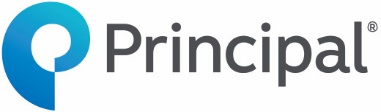 PRINCIPAL® ENDORSEMENT SPLIT DOLLARRequest for proposalDate:Principal® agency/BGA partner office name and number*:Principal® agency/BGA partner office name and number*:Principal® agency/BGA partner office name and number*:*Proposals will not be provided without an indication of a valid Principal agency or BGA partner relationship.*Proposals will not be provided without an indication of a valid Principal agency or BGA partner relationship.*Proposals will not be provided without an indication of a valid Principal agency or BGA partner relationship.*Proposals will not be provided without an indication of a valid Principal agency or BGA partner relationship.*Proposals will not be provided without an indication of a valid Principal agency or BGA partner relationship.Name and designations:Name and designations:Name and designations:Email:Phone:Name and designations:Name and designations:Name and designations:Email:Phone:Principal wholesaler:Principal wholesaler:Should anyone else (financial professional or BGA) receive this proposal? If so, please provide:Should anyone else (financial professional or BGA) receive this proposal? If so, please provide:Should anyone else (financial professional or BGA) receive this proposal? If so, please provide:Name:Email address:Email address:Please allow 5 business days from receipt of RFP on all proposals.Questions can be sent to newrfps@exchange.principal.com or call 833-803-8345.Email RFP to newrfps@exchange.principal.com or fax RFP to Case Design Team, 866-946-3209.Business/organization name:Issue state:Business tax bracket (Federal & State):Business tax bracket (Federal & State):Business structure:	Corporation	Corporation	LLC	Partnership	Taxed as:
  C corporation
  S corporation	Taxed as:
  C corporation
  S corporationTaxed as:
  Partnership
  C corporation
  S corporation	Sole proprietorship	Not-for-profit organization	  Option A: Key employee receives level amount of	  Option A: Key employee receives level amount of$     $     $     	  Option B: Company receives level amount of$     $     $     $     	  Option C: Company gets greater of premiums or cash value, balance to key employee	  Option C: Company gets greater of premiums or cash value, balance to key employee	  Option C: Company gets greater of premiums or cash value, balance to key employee	  Option C: Company gets greater of premiums or cash value, balance to key employeeEconomic benefit costEconomic benefit costEconomic benefit costEconomic benefit cost	  Key employee pays tax on economic benefit via out-of-pocket cash	  Key employee pays tax on economic benefit via out-of-pocket cash	  Key employee pays tax on economic benefit via out-of-pocket cash	  Option A: Maintain split dollar until death	  Option A: Maintain split dollar until death	  Option A: Maintain split dollar until death	  Option B: Terminate split dollar in year	  Option B: Terminate split dollar in yearor at age		  Method A:  Transfer policy ownership to employee		  Method A:  Transfer policy ownership to employee		  Method A:  Transfer policy ownership to employee		  Method A:  Transfer policy ownership to employee		  Method A:  Transfer policy ownership to employee			  Pay tax via withdrawal from policy cash value			  Pay tax via withdrawal from policy cash value			  Pay tax via withdrawal from policy cash value			  Pay tax via withdrawal from policy cash value			  Other		  Method B:  Employee pays cash to purchase policy		  Method B:  Employee pays cash to purchase policy		  Method B:  Employee pays cash to purchase policy		  Method B:  Employee pays cash to purchase policy		  Method B:  Employee pays cash to purchase policyNameDate of birthGenderSmoking
statusRisk
classTax
rate1.     %2.     %PremiumFace amountRetirement
ageAmount of incomeYears to
receive incomeFundingFundingPremiumFace amountRetirement
ageAmount of incomeYears to
receive incomeProduct
(VUL, IUL, UL)Interest** 1.$     $     $          %2.$     $     $          %**Interest rate is  Net    Gross